О вступлении в силу правил контроля подкарантинной продукции, предназначенной для ввоза в Российскую Федерацию из иностранных государств или групп иностранных государствУправление Россельхознадзора по Республике Башкортостан сообщает, что 21.02.2018 г. вступает в силу Постановление Правительства Российской Федерации от 08.02.2018 г. № 128 Правила осуществления контроля в местах производства (в том числе переработки), отгрузки подкарантинной продукции, предназначенной для ввоза в Российскую Федерацию из иностранных государств или групп иностранных государств, где выявлено распространение карантинных объектов, характерных для такой подкарантинной продукции, в соответствии с международными договорами Российской Федерации, в целях ее использования для посева и посадок. Настоящие Правила не применяются в отношении подкарантинной продукции, предназначенной для ввоза в Российскую Федерацию из государств – членов Евразийского экономического союза.При осуществлении контроля в местах производства подкарантинной продукции устанавливается карантинное фитосанитарное состояние подкарантинной продукции, карантинное фитосанитарное состояние территории и (или) подкарантинного объекта, на которых осуществляются производство (в том числе переработка) и (или) отгрузка подкарантинной продукции.Основанием для проведения контроля в местах производства подкарантинной продукции являются обращение участника внешнеэкономической деятельности и (или) обращение уполномоченного органа иностранного государства, к обращению участника внешнеэкономической деятельности прилагаются копии контракта (при его наличии) и плана завоза подкарантинной продукции (при его наличии), под которым понимается документ, содержащий сведения о предполагаемых объемах, сроках и местах поставок подкарантинной продукции с указанием периода отгрузки из иностранного государства, ввоза на территорию Российской Федерации, мест посева (посадки), мест накопления подкарантинной продукции (с почтовыми адресами) (при наличии). При проведении контроля в местах производства подкарантинной продукции соответствие состояния подкарантинной продукции карантинным фитосанитарным требованиям устанавливается путем проведения обследования, отбора проб (образцов) подкарантинной продукции и их лабораторных исследований.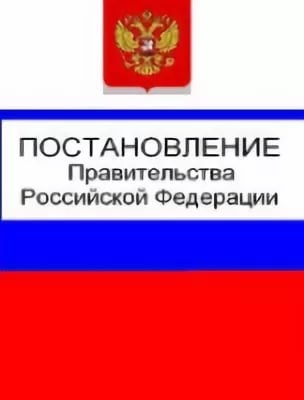 